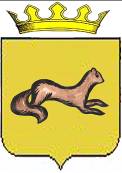 КОНТРОЛЬНО-СЧЕТНЫЙ ОРГАН____ОБОЯНСКОГО РАЙОНА КУРСКОЙ ОБЛАСТИ____306230, Курская обл., г. Обоянь, ул. Шмидта д.6, kso4616@rambler.ruЗАКЛЮЧЕНИЕ №70по результатам финансово-экономической экспертизы проекта постановления Администрации Обоянского района Курской области «Об утверждении муниципальной программы муниципального района «Обоянский район» Курской области «Развитие образования в Обоянском районе Курской области на 2018-2020 годы»»г. Обоянь                                                                                          02 ноября 2017 г.Основания для проведения экспертно-аналитического мероприятия: Федеральный Закон от 07 февраля 2011года № 6-ФЗ «Об общих принципах организации и деятельности контрольно-счетных органов субъектов Российской Федерации и муниципальных образований», Решение Представительного Собрания Обоянского района Курской области от 29 марта 2013 года № 2/23-II «О создании Контрольно-счетного органа Обоянского района Курской области и об утверждении Положения о Контрольно-счетном органе Обоянского района Курской области», Приказ №75 от 23.12.2016 «Об утверждении плана деятельности Контрольно-счетного органа Обоянского района Курской области на 2017 год», Приказ председателя Контрольно-счетного органа Обоянского района Курской области №57 от 01.11.2017 «О проведении экспертизы проекта Постановления Администрации Обоянского района Курской области».Цель экспертно-аналитического мероприятия: Проведение экспертизы проекта Постановления Администрации Обоянского района Курской области «Об утверждении муниципальной программы муниципального района «Обоянский район» Курской области «Развитие образования в Обоянском районе Курской области на 2018-2020 годы»».Предмет экспертно-аналитического мероприятия: Проект Постановления Администрации Обоянского района Курской области «Об утверждении муниципальной программы муниципального района «Обоянский район» Курской области «Развитие образования в Обоянском районе Курской области на 2018-2020 годы»».Срок проведения: с 01.11.2017 года по 02.11.2017 года. Исполнители экспертно-аналитического мероприятия: Председатель Контрольно-счетного органа Обоянского района Курской области – Шеверев Сергей Николаевич.Ведущий инспектор Контрольно-счетного органа Обоянского района Курской области - Климова Любовь Вячеславовна.Общие сведения об объекте экспертизы:Проект постановления Администрации Обоянского района Курской области «Об утверждении муниципальной программы муниципального района «Обоянский район» Курской области «Развитие образования в Обоянском районе Курской области на 2018-2020 годы»», направлен в Контрольно-счетный орган Обоянского района Курской области ответственным исполнителем – Управлением образования Администрации Обоянского района Курской области 01.11.2017 года (сопроводительное письмо №531 от 20.10.2017).Ответственный исполнитель муниципальной программы:Управление образования Администрации Обоянского района Курской области.Соисполнители:- Отдел по управлению муниципальным имуществом и земельным правоотношениям Администрации Обоянского района;- Управление  культуры, молодежной политики, физической культуры и спорта Администрации Обоянского района;- Финансово-экономическое управление Администрации Обоянского района;- Отдел промышленности, строительства, ЖКХ, транспорта, связи, архитектуры и градостроительства  Администрации Обоянского района.Участники программы: - Управление образования Администрации Обоянского района Курской области;- Управление  культуры, молодежной политики, физической культуры и спорта Администрации Обоянского района;- Муниципальные бюджетные и казенные учреждения, подведомственные Управлению образования Администрации Обоянского района Курской области.Подпрограммы муниципальной программы: 1. «Развитие дошкольного и общего образования детей в Обоянском районе Курской области».2. «Развитие дополнительного образования и системы воспитания детей в Обоянском районе Курской области».3. «Управление муниципальной программой и обеспечение условий реализации».Цель муниципальной программы:- Создание организационно-управленческих условий для удовлетворения потребностей и ожиданий заказчиков образовательных услуг в качественном образовании.Задачи муниципальной программы:- обеспечить доступность дошкольного, начального, основного, среднего общего и дополнительного образования;- совершенствовать материально-техническую базу образовательных учреждений, создать безопасные условия функционирования образовательных учреждений;- обеспечить сферу образования квалифицированными кадрами, повысить социальную защищенность работников муниципальной системы образования;- совершенствовать систему выявления, поддержки одаренных детей и развития инновационного потенциала педагогов образовательных учреждений района;- создать условия для социализации, социальной адаптации детей-инвалидов, детей с ограниченными возможностями здоровья;- создать в системе образования условия для сохранения и укрепления здоровья, формирования здорового образа жизни подрастающего поколения;- создать условия для получения качественного дошкольного и общего образования, обеспечить обновление содержания и технологий образования, внедрение единой независимой системы оценки качества образования;- обеспечить эффективность расходования бюджетных средств и управления системой образования района.Срок реализации Программы:2018-2020 годы.В ходе проведения экспертизы выявлено:Проект постановления Администрации Обоянского района Курской области «Об утверждении муниципальной программы муниципального района «Обоянский район» Курской области «Развитие образования в Обоянском районе Курской области на 2018-2020 годы» разработан в соответствии с Федеральным законом от 06.10.2003 №131-ФЗ «Об общих принципах организации местного самоуправления в Российской Федерации», постановлением Главы Обоянского района Курской области от 08.10.2013 №166 «Об утверждении методических указаний по разработке и реализации муниципальных программ муниципального района «Обоянский район» Курской области на 2014 год и на плановый период 2015 и 2016 годов»» (с изменениями), во исполнение постановления Администрации Обоянского района от 24.10.2017 №528 «Об утверждении Перечня муниципальных программ муниципального района «Обоянский район» Курской области.В соответствии с паспортом программы, ее реализация запланирована за счет средств бюджета Обоянского района Курской области в сумме 1 309 416,90 тыс. рублей, в том числе по годам:                                                                                                                тыс. руб.В приложении №4 общий объем финансирования сумма расходов муниципального бюджета на оказание муниципальных услуг не соответствует бюджетным ассигнованиям, предусмотренным паспортом программы:- 2018 год – 400 825,90 тыс. рублей;- 2019 год – 400 825,90 тыс. рублей;- 2020 год – 400 825,90 тыс. рублей - всего 1202477,7 тыс. рублей, отклонение составляет 106 939,20 тыс. рублей. В приложении №5 арифметическая сумма расходов по подпрограмме 1 (386250,4) не соответствует указанной по строке «Всего» (394383,8), отклонение составляет 8133,4 тыс. руб.В приложении №6 общая сумма бюджетных ассигнований по муниципальной программе (436472,3) не соответствует арифметической сумме по источникам финансирования (436502,2) на 29,9 тыс. руб.Приложения к муниципальной программе содержат основные мероприятия с нулевыми бюджетными ассигнованиями.Подпрограмма 1 «Развитие дошкольного и общего образования детей в Обоянском районе Курской области» муниципальной программы муниципального района «Обоянский район» Курской области «Развитие образования в Обоянском районе Курской области на 2018-2020 годы»В ходе проведения экспертизы выявлено:В соответствии с паспортом подпрограммы, ее реализация запланирована за счет средств бюджета Обоянского района Курской области в сумме 1183151,4, в том числе по годам:Объем бюджетных ассигнований подпрограммы, тыс. руб.В приложении №5 к муниципальной подпрограмме арифметическая сумма по основным мероприятиям (386245,4) не соответствует общему объему предусмотренных бюджетных ассигнований (394383,8).Подпрограмма 2 «Развитие дополнительного образования  и системы воспитания детей в Обоянском районе Курской области» муниципальной программы муниципального района «Обоянский район» Курской области «Развитие образования в Обоянском районе Курской областина 2018-2020 годы»В ходе проведения экспертизы выявлено:В соответствии с паспортом подпрограммы, ее реализация запланирована за счет средств бюджета Обоянского района Курской области в сумме 82853,7 тыс. рублей, в том числе по годам:Объем бюджетных ассигнований подпрограммы, тыс. руб.Подпрограмма 3 «Управление муниципальной программой и обеспечение условий реализации» муниципальной программы муниципального района «Обоянский район» Курской области «Развитие образования в Обоянском районе Курской области на 2018-2020 годы»В ходе проведения экспертизы выявлено:В соответствии с паспортом подпрограммы, ее реализация запланирована за счет средств бюджета Обоянского района Курской области в сумме 43411,8 тыс. рублей, в том числе по годам:тыс. руб.ВыводыКонтрольно-счетный орган Обоянского района Курской области предлагает Администрации Обоянского района Курской области учесть замечания, изложенные в настоящем экспертном заключении.Председатель Контрольно-счетного органаОбоянского района Курской области                                                  С.Н. ШеверевОбъём финансированияСумма2018 годСумма2019 годСумма2020 годОбъём бюджетных ассигнований436472,3436472,3436472,3Сумма2018 годСумма2019 годСумма2020 годОбъем бюджетных ассигнований394383,8394383,8394383,8Сумма2018 годСумма2019 годСумма2020 годОбъём бюджетных ассигнований27617,927617,927617,9Сумма2018 годСумма2019 годСумма2020 годОбъём бюджетных ассигнований14470,614470,614470,6